Summer Worship: Rooted in Love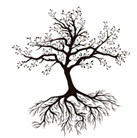 Assembly Mennonite ChurchJuly 2, 2017 — Ox Bow ParkJesus said, "Whoever welcomes you welcomes me, and whoever welcomes me welcomes the one who sent me." Matthew 10:40HWB 71 Joyful, joyful, we adore thee Call to worshipL: Jesus the teacher was asked, "What is the greatest commandment?" He replied:P: Love the Lord your God with all your heart,all your soul, and all your might.L: Jesus said the second was like it:P: Love your neighbor as yourself.L: From these two roots of lovegrow all of the Law and Prophets.HWB 12 Come, let us all unite to singIntroduction to morningOffering ourselves and our giftsHWB 383 God, whose givingPrayerCommunity lifeChildren’s timeScripture storytellers IMerritt Gardner: Psalm 19:2-7Jep Hostetler: Psalm 24Jeremiah Chico: Psalm 121:5-8 HWB 46 I sing the mighty power of GodScripture storytellers IIByrdalene Horst: Proverbs 3:6Naomi Chapman: Isaiah 40:1-11Leon Bauman: Jeremiah 4:1-10Hilary Bertsche: Micah 3:3-4 and Revelation 22:2HWB 590 The care the eagle gives her youngScripture storytellers IIIRuth Ann Gardner: The Beatitudes - Matthew 5:3-12John Nafziger: Matthew 5:13-20Bertha Beachy: Matthew 6:9-13Time for reflectionSong of response - HWB 204 GloriaBrief silenceResponse and sharing	SharingPrayerSendingHWB 427 You shall go out with joy Those leading us in worship today:Worship Leader: Jodi Beyeler. Song Leader: Jeanne Liechty. Children’s Time: Jena Kennedy. Pastoral Prayer: Karl Shelly.